9G Graphical Transformations of Trigonometric GraphsThe graph shows the Function:	f(x) = Sinθ + k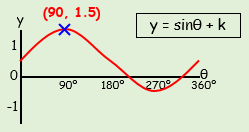 Write down the value of kWhat is the smallest positive value of θ that gives a minimum point?What is the value of Sinθ at this point?The graph shows the Function:	f(x) = Cos(θ + k)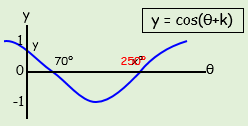 Write down the value of kWhat is the value of θ at x?What are the coordinates of the minimum?What is the value of Cosθ at y?